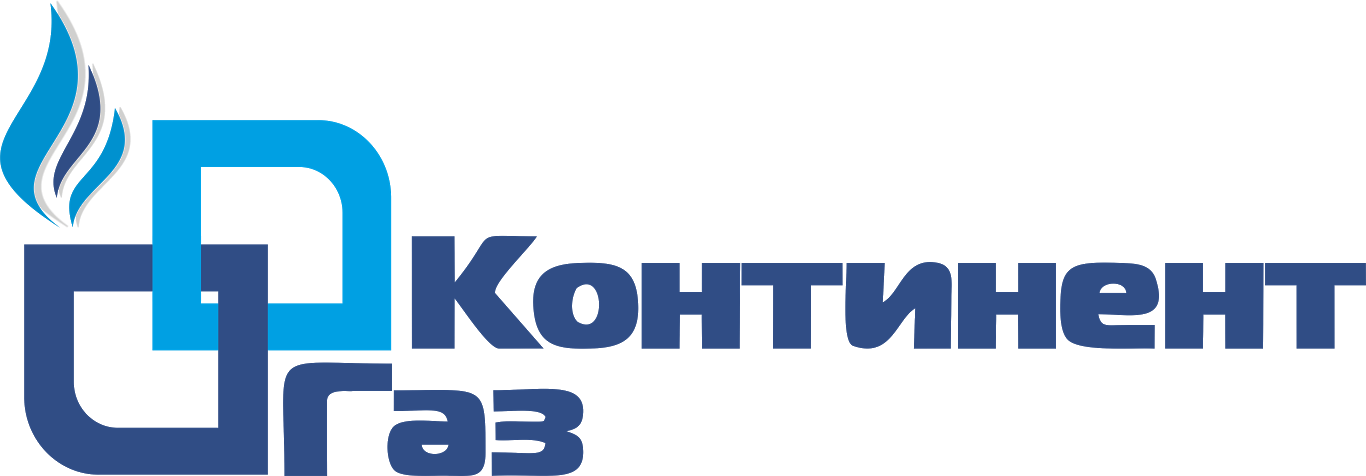 Общество с ограниченной ответственностью «Континент-Газ»410056 г. Саратов, ул. им. Пугачева Е.И., дом 49 «А», оф. 38 ИНН 6455068074, КПП 645501001 E-mail: cnt-gaz@yandex.ruТел.: (8452) 34-64-23ОПРОСНЫЙ ЛИСТ1.Наименование изделия__________________________________________________________(ГРУ- газорегуляторная установка, ГРПШ - газорегуляторный пункт шкафной, ПГБ - пункт газорегуляторный блочный)2. Аттестованное давление в газопроводе Рвх :      __________________ МПа3. Фактическое давление в газопроводе Рвх:       зимой _____________ МПа                                                                                летом _____________ МПа6. Расход газа:    1й линии max ___________________ min ____________________ м3/ч                       2й линии max ___________________ min ____________________ м3/ч     3й линии max ___________________ min ____________________ м3/ч7. Количество выходов __________________________________________________________________8. Тип отопления _______________________________________________________________________                                   (газовое АОГВ, газовое, электрическое, от внешнего источника)9. Электроснабжение ___________________________________________________________________10. Необходимость учёта расхода газа**: _________________________________________________________________________                                                     (узел учета расхода газа, счетчик газа)                                             на входном трубопроводе ______________________________________                                              на выходе 1й линии ___________________________________________                                              на выходе 2й линии ___________________________________________                                               на выходе 3й линии ___________________________________________11. Необходимость учета расхода электроэнергии___________________________________________12. Наличие дополнит. бокса для оснащения ПГБ телеметрией  ____________ да / нет ___________13. Объект газоснабжения (газопотр.оборуд.)_______________________________________________________________            (котельная, поселок, жилой дом и т.п.)14. Прочие условия: ___________________________________________________________________________________________________________________________________________________________________________________________________________________________________________________Заказчик : ______________________________________________________________________________4. Выходное давление Рвых по каждому выходу:5.Наличие резервной нитки по каждому выходу:1й линии ____________________________ МПа___________________(да, нет)2й линии ____________________________ МПа___________________(да, нет)3й линии ____________________________ МПа___________________(да, нет)